Publicado en  el 17/11/2014 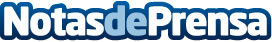 MAPFRE ASISTENCIA, ganadora del Premio Segurador BrasilMAPFRE ASISTENCIA cuenta en Brasil con una experiencia de 22 años y con 27 millones de usuariosDatos de contacto:MAPFRENota de prensa publicada en: https://www.notasdeprensa.es/mapfre-asistencia-ganadora-del-premio_1 Categorias: Seguros Premios http://www.notasdeprensa.es